APPENDIX 2Correlation between observed counts and predicted counts from a hierarchical Bayesian model of Marbled Murrelets observed at radar stations in six conservation regions of British Columbia, 1996 to 2018. Value in top right indicates Pearson's product-moment correlation coefficient (P < 0.001). 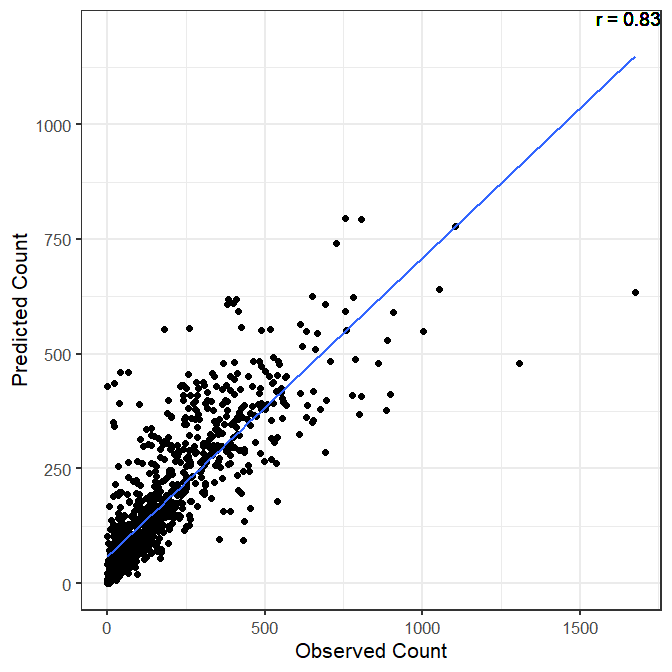 